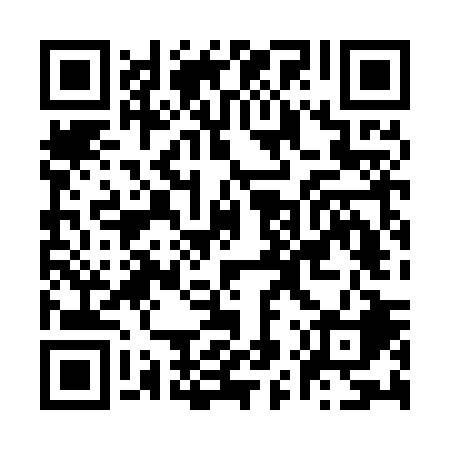 Ramadan times for Asmara, EritreaMon 11 Mar 2024 - Wed 10 Apr 2024High Latitude Method: NonePrayer Calculation Method: Muslim World LeagueAsar Calculation Method: ShafiPrayer times provided by https://www.salahtimes.comDateDayFajrSuhurSunriseDhuhrAsrIftarMaghribIsha11Mon5:245:246:3512:343:566:346:347:4112Tue5:235:236:3412:343:556:346:347:4113Wed5:225:226:3312:343:556:346:347:4114Thu5:215:216:3312:333:556:346:347:4115Fri5:215:216:3212:333:546:356:357:4216Sat5:205:206:3112:333:546:356:357:4217Sun5:195:196:3012:333:546:356:357:4218Mon5:195:196:3012:323:536:356:357:4219Tue5:185:186:2912:323:536:356:357:4220Wed5:175:176:2812:323:526:356:357:4221Thu5:165:166:2812:313:526:356:357:4322Fri5:165:166:2712:313:526:366:367:4323Sat5:155:156:2612:313:516:366:367:4324Sun5:145:146:2512:303:516:366:367:4325Mon5:135:136:2512:303:506:366:367:4326Tue5:125:126:2412:303:506:366:367:4327Wed5:125:126:2312:303:496:366:367:4428Thu5:115:116:2212:293:496:366:367:4429Fri5:105:106:2212:293:486:366:367:4430Sat5:095:096:2112:293:486:376:377:4431Sun5:095:096:2012:283:476:376:377:441Mon5:085:086:2012:283:476:376:377:452Tue5:075:076:1912:283:466:376:377:453Wed5:065:066:1812:283:456:376:377:454Thu5:055:056:1712:273:456:376:377:455Fri5:055:056:1712:273:446:376:377:456Sat5:045:046:1612:273:446:386:387:467Sun5:035:036:1512:263:436:386:387:468Mon5:025:026:1512:263:436:386:387:469Tue5:015:016:1412:263:426:386:387:4610Wed5:015:016:1312:263:416:386:387:47